Что такое Су-Джок?Одной из нетрадиционных логопедических технологий является Су–Джок терапия ("Су" – кисть, "Джок" – стопа). В основе данной терапии является воздействие на точки человека, которые связанны со всеми внутренними органами.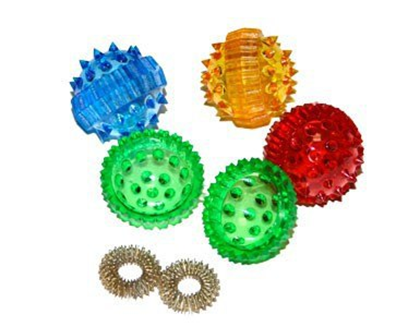 Согласно Су-Джок, наши кисти рук и стопы ног представляют собой проекцию тела человека: так ладонь и стопа – это туловище, а пять пальцев – это руки, ноги и голова.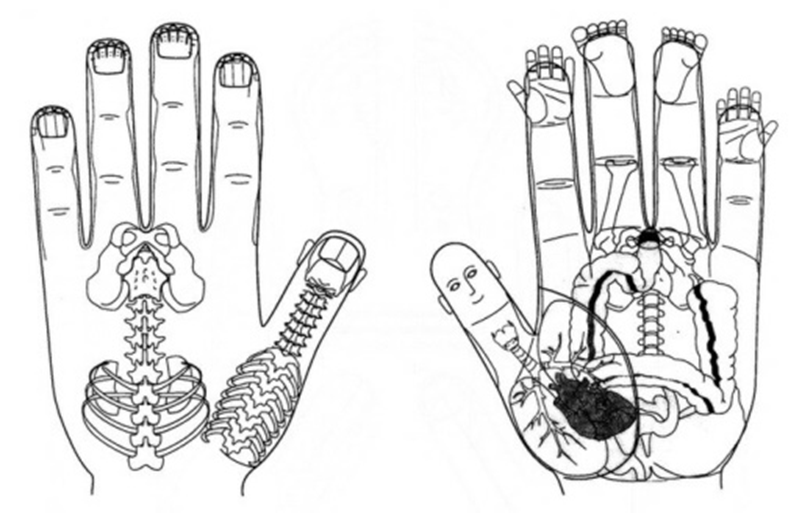 Су-Джок терапия является одним из эффективных приемов, обеспечивающих развитие познавательной, эмоционально-волевой сфер ребенка.Эту терапию используют и при плохой подвижности пальчиков. Процедура значительно улучшает мелкую моторику рук, поднимает настроение ребенку.Приёмы используемые в Су-Джок терапии: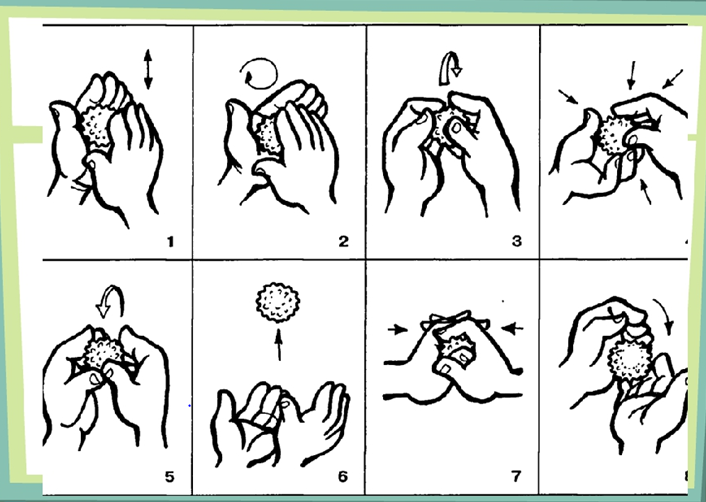 Массаж Су-Джок шарами(дети повторяют слова и выполняют действия с шариком в соответствии с текстом).Я мячом круги катаю,Взад - вперед его гоняю.Им поглажу я ладошку.Будто я сметаю крошку,И сожму его немножко,Как сжимает лапу кошка,Каждым пальцем мяч прижму,И другой рукой начну.А теперь последний трюк,Мяч летает между рук.Массаж пальцев эластичным кольцом(дети поочередно надевают массажные кольца на каждый палец, проговаривая стихотворение пальчиковой гимнастики).Раз – два – три – четыре – пять, (разгибать пальцы по одному)Вышли пальцы погулять,Этот пальчик самый сильный, самый толстый и большой.Этот пальчик для того, чтоб показывать его.Этот пальчик самый длинный и стоит он в середине.Этот пальчик безымянный, он избалованный самый.А мизинчик, хоть и мал, очень ловок и удал.СКАЗКА «Ёжик на прогулке»Цель: воздействовать на биологически активные точки по системе Су-Джок, стимулировать речевые зоны коры головного мозга.Оборудование: Су -Джок шарик.Жил да был ежик в лесу, в своем домике - норке (зажать шарик в ладошке). Выглянул ежик из своей норки (раскрыть ладошки и показать шарик) и увидел солнышко. Улыбнулся ежик солнышку (улыбнуться, раскрыть одну ладошку веером) и решил прогуляться по лесу. Покатился ежик по прямой дорожке (прямыми движениями по ладошке раскатывать шарик), катился – катился и прибежал на красивую, круглую полянку (ладошки соединить в форме круга). Обрадовался ежик и стал бегать и прыгать по полянке (зажимать шарик между ладошками). Стал цветочки нюхать (прикасаться колючками шарика к кончику пальца и делать глубокий вдох). Вдруг набежали тучки (зажать шарик в одном кулачке, в другом, нахмуриться), и закапал дождик: кап-кап-кап (кончиками пальцев в щепотке стучать по колючкам шарика). Спрятался ежик под большой грибок (ладошкой левой руки сделать шляпку и спрятать шарик под  ним) и укрылся от дождя, а когда закончился дождь, то на полянке выросли разные грибы: подосиновики, подберезовики, опята, лисички и даже белый гриб (показать пальчики).